Pokoloruj obrazek . 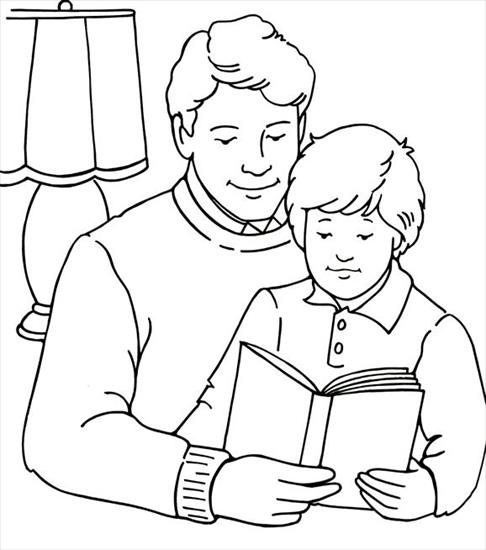 Skreśl niepotrzebne litery 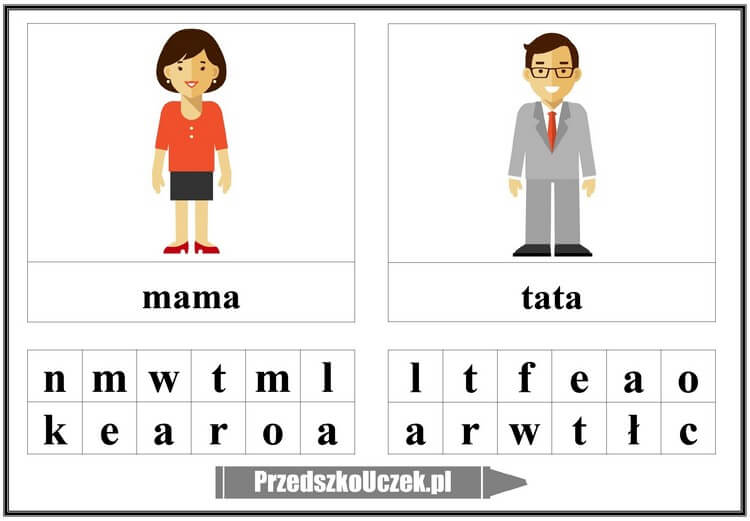 